 ЈУ Електротехничка школа „Никола Тесла“
                               Бања Лука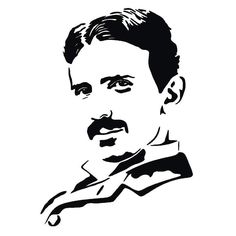      ПОСЛОВНИК О РАДУ САВЈЕТА УЧЕНИКА
                                                                                                             Предсједник Савјета ученика:                                                                                                Милисавић Срђан Дефиниција Савјета ученикаСавјет ученика (СУ) је удружење ученика на нивоу школе кога чине представници свих одјељења у школи. 
Постојање Савјета ученика је прописано Законом о средњошколском образовању.
   2. Улога Савјета ученикаПромовисање интереса школе у заједници на чијем подручју се школа налази;Представљање ставова ученика Школском одбору;Информисање Школског одбора школе о својим ставовима када оцијени да је то потребно или када Школски одбор то затражи о сваком питању које се односи на рад и управљање Школом;Промовисање права ученика и подстицање друштвено корисног рада у заједници;Разматрање питања успјеха ученика, екскурзија ученика, услова рада Школе и других питања утврђених актима школе;Учешће у изради и реализацији одговарајућих пројеката којима се подстиче и унапређује образовна дјелатност у школи.Структура Савјета ученикаСавјет ученика сачињавају изабрани представници свих одјељења школе. Савјет ученика има сљедеће органе:
ПРЕДСЈЕДНИКПОТПРЕДСЈЕДНИКЗАПИСНИЧАР
По потреби, могу се формирати и друга тијела као што су комисије, одбори, радне групе, тимови и сл. Савјет ученика надгледа и њиме координише професор координатор.ПРЕДСЈЕДНИК
Предсједник Савјета ученика бира се већином гласова чланова Савјета ученика. Дужности предсједника Савјета ученика су:
Да сазива састанке СУ уз консултације са потпредсједником и записничаром;Да предсједава сједницама СУ;Да одговара за рад СУ;Да заступа СУ на сједницама Наставничког и Одјељењског вијећа, пред Школским одбором, Управом школе и др;Да представља Школу и СУ на разним манифестацијама, као и у кровној организацији средњошколаца (мРЕСУРС).ПОТПРЕДСЈЕДНИК
Потпредсједник Савјета ученика бира се натполовичном већином гласова свих чланова Савјета ученика, а на приједлог чланова СУ. Дужности потпредсједника Савјета ученика су: 
Да замијени предсједника уколико исти није у могућности да врши своју функцију;Да координише рад Савјета ученика са потпредсједником и секретаром;Да обавља и друге послове за које га задужи или овласти предсједник или професор координаторЗАПИСНИЧАР

Секретар Савјета ученика бира се натполовичном већином гласова свих чланова Савјета ученика. Дужности секретара Савјета ученика су:
Да води записник;Да саставља и води извјештаје о раду и активностима СУ;Да координише у састављању Дневног реда са члановима Савјета ученика;Да обавља и друге послове за које га задужи или овласти предсједник Савјета ученика или професор координатор.ЧЛАНОВИ САВЈЕТА УЧЕНИКА
Члан Савјета ученика је сваки представник одјељења који је изабран већином гласова ученика тог одјељења. Сваке школске године врши се поновни избор представника одјељења, због чињенице да сваке школске године једна генерација заврши средњу школу и да се врши упис ученика у прве разреде. Дужности члана Савјета ученика су:
Да присуствује свим сједницама СУ;Да спроводи одлуке СУ у својој одјељењској заједници;Да заступа интересе свих ученика свог одјељења;Да упозна остале чланове Савјета ученика са свим приједлозима и примједбама ученика свог одјељења, евентуалним проблемима на које наилазе ученици, или другим питањима за која представник тог одјељења сматра да треба упознати остале чланове и руководство СУ;Да у оквиру својих могућности ради на побољшању рада СУ;Да промовише рад СУ;Да учествује у свим пројектима за које га овласти предсједник СУПредсједник Савјета ученика може додијелити ученику чланство у СУ уколико сматра да би његово чланство допринјело развоју СУ.РАЗРЈЕШЕЊЕ
Чланови Савјета ученика: предсједник, потпредсједник, секретар, представници одјељења и њихови замјеници, ће бити разријешени уколико:
Не извршавају своје обавезе (наведене горе у тексту);Ометају рад СУ или одјељењске заједнице;Не присуствују сједницама СУ;И слично..Ученици који буду разријешени губе право на поновно кандидовање и чланство у СУ.